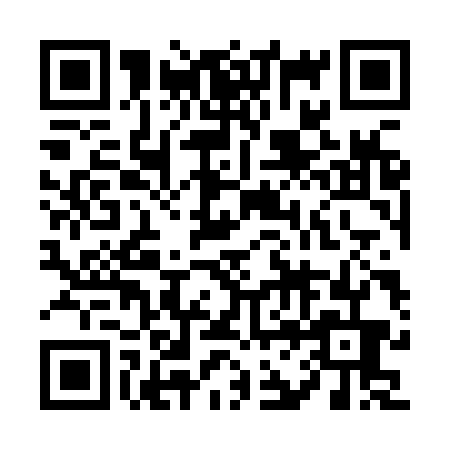 Ramadan times for Adrara San Martino, ItalyMon 11 Mar 2024 - Wed 10 Apr 2024High Latitude Method: Angle Based RulePrayer Calculation Method: Muslim World LeagueAsar Calculation Method: HanafiPrayer times provided by https://www.salahtimes.comDateDayFajrSuhurSunriseDhuhrAsrIftarMaghribIsha11Mon5:015:016:4012:304:326:216:217:5412Tue4:594:596:3812:304:336:236:237:5613Wed4:574:576:3612:304:346:246:247:5714Thu4:554:556:3412:294:356:256:257:5915Fri4:534:536:3212:294:366:276:278:0016Sat4:514:516:3012:294:376:286:288:0217Sun4:494:496:2812:284:386:296:298:0318Mon4:474:476:2712:284:396:316:318:0519Tue4:454:456:2512:284:406:326:328:0620Wed4:424:426:2312:284:416:336:338:0821Thu4:404:406:2112:274:426:356:358:0922Fri4:384:386:1912:274:436:366:368:1123Sat4:364:366:1712:274:446:376:378:1224Sun4:344:346:1512:264:456:386:388:1425Mon4:324:326:1312:264:466:406:408:1526Tue4:304:306:1112:264:476:416:418:1727Wed4:274:276:0912:254:486:426:428:1828Thu4:254:256:0712:254:496:446:448:2029Fri4:234:236:0512:254:506:456:458:2130Sat4:214:216:0412:254:516:466:468:2331Sun5:195:197:021:245:527:487:489:251Mon5:165:167:001:245:537:497:499:262Tue5:145:146:581:245:547:507:509:283Wed5:125:126:561:235:557:527:529:294Thu5:105:106:541:235:567:537:539:315Fri5:075:076:521:235:577:547:549:336Sat5:055:056:501:225:577:557:559:347Sun5:035:036:481:225:587:577:579:368Mon5:015:016:471:225:597:587:589:389Tue4:584:586:451:226:007:597:599:3910Wed4:564:566:431:216:018:018:019:41